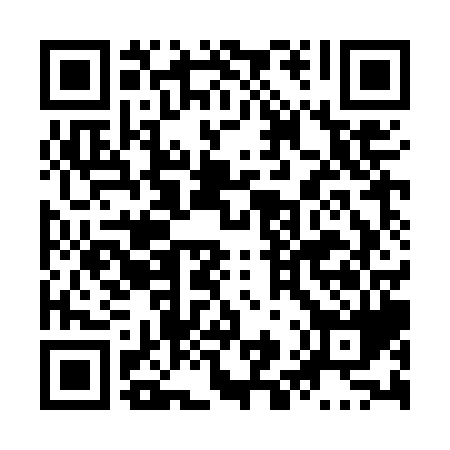 Prayer times for Commodore Heights, British Columbia, CanadaWed 1 May 2024 - Fri 31 May 2024High Latitude Method: Angle Based RulePrayer Calculation Method: Islamic Society of North AmericaAsar Calculation Method: HanafiPrayer times provided by https://www.salahtimes.comDateDayFajrSunriseDhuhrAsrMaghribIsha1Wed3:375:371:066:148:3510:362Thu3:345:351:056:158:3710:393Fri3:315:331:056:168:3910:424Sat3:275:311:056:178:4010:455Sun3:245:291:056:188:4210:486Mon3:215:281:056:198:4410:517Tue3:185:261:056:208:4510:548Wed3:155:241:056:218:4710:569Thu3:145:221:056:228:4810:5710Fri3:135:211:056:238:5010:5811Sat3:125:191:056:248:5210:5812Sun3:115:171:056:258:5310:5913Mon3:115:161:056:268:5511:0014Tue3:105:141:056:278:5611:0115Wed3:095:131:056:288:5811:0216Thu3:085:111:056:288:5911:0217Fri3:085:101:056:299:0111:0318Sat3:075:081:056:309:0211:0419Sun3:065:071:056:319:0411:0520Mon3:065:061:056:329:0511:0521Tue3:055:041:056:339:0711:0622Wed3:045:031:056:349:0811:0723Thu3:045:021:056:349:0911:0824Fri3:035:011:056:359:1111:0825Sat3:035:001:066:369:1211:0926Sun3:024:591:066:379:1311:1027Mon3:024:571:066:379:1511:1028Tue3:014:561:066:389:1611:1129Wed3:014:561:066:399:1711:1230Thu3:014:551:066:409:1811:1231Fri3:004:541:066:409:1911:13